ZBER   ELEKTROODPADUv obci  Zemianske Podhradie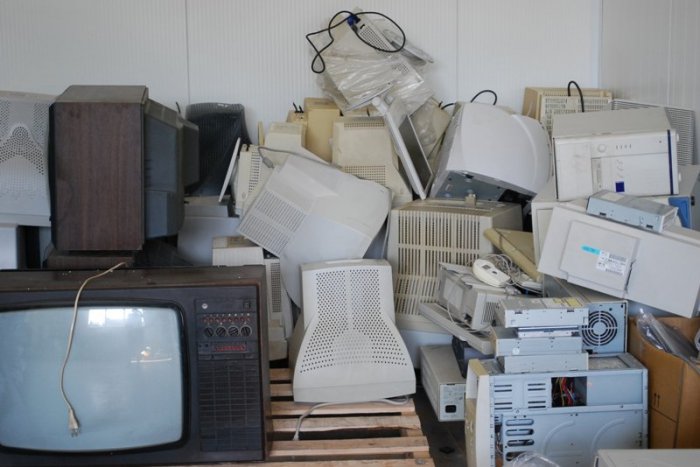 Kedy : Do  28. októbra 2021  Kde:    Garáž vo dvore obecného úraduČo:      Všetky domáce elektrospotrebiče, ako                   chladničky,  pračky,  sporáky,  mikrovlnné  rúry,                vysávače,  žehličky,  počítače,  vŕtačky,  kosačky,               žiarivky, termostaty, rádia,  televízory, mrazničky, ...                                           